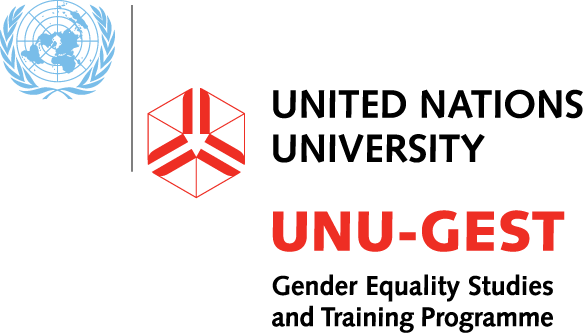 APPLICATION FORMFor a joint Erasmus + and UNU-GEST fellowship at the UNU-GEST post-graduate diploma programme in international gender studies. This application and relevant documents shall be forwarded to the Dean of School of Women and Gender Studies at Makerere University, Dr. Josephine Ahikire at jahikire@chuss.mak.ac.ug no later than 10 August 2017.Nominated students will be interviewed by UNU-GEST. 
APPLICANT DETAILS:SURNAME/FAMILY NAME (underline the family name by which you are officially addressed): FORNAME(S) (given names) in full: Known as:Nationality (including dual nationality):Country of permanent residence:Country of birth:Date of Birth:			Age:			Sex: PERMANENT HOME ADDRESS:Address: Tel: Fax:E-mail:CORRESPONDENCE ADDRESS:Address: Tel: Fax:E-mail:CURRENT STATUS IN STUDIES:EDUCATION:7.a) EDUCATIONAL QUALIFICATIONS (start with the most recent)7.b) Please provide copy of your original academic transcripts and diplomas (as an attachment)7.c) Languages7.d) Main publications and practical accomplishmentsCAREER EXPERIENCES(for each post, give details of your duties and responsibilitiesstarting with present or most recent)Add sections as neededPREVIOUS FELLOWSHIPS, SCHOLARSHIPS OR GRANTS FOR STUDIES (DATE, SOURCE, PLACE AND SUBJECT).IF AWARDED A GRANT, WOULD YOU BE AVAILABLE FOR ATTENDING THE UNU-GEST PROGRAMME FROM JANUARY THROUGH MAY 2017?APPLICATION ESSAYDear applicant,Please write a short essay in English (not exceeding this page) answering the following questions:Why do you wish to participate in the UNU-GEST programme and how do you think such participation would benefit you academically and professionally?Educational institution (name and city)Years of studyYears of studyField of studyDegreeEducational institution (name and city)Start dateEnd dateField of studyDegreeLanguage(start with first language)ReadReadReadWriteWriteWriteSpeakSpeakSpeakLanguage(start with first language)ExcellentGoodFairExcellentGoodFairExcellentGoodFairPositionYears of serviceFrom                                     To Name of institution or agency which employs youAddress of institution or agency which employs youType of organizationName of supervisorDescription of various aspects of your workDescription of various aspects of your workPositionYears of serviceFrom                                     ToName of institution or agency which employs youAddress of institution or agency which employs youType of organizationName of supervisorDescription of different aspects of your workDescription of different aspects of your workPositionYears of serviceFrom                                     To Name of institution or agency which employs youAddress of institution or agency which employs youType of organizationName of supervisorDescription of various aspects of your workDescription of various aspects of your work